Publicado en Ciudad de México el 19/07/2021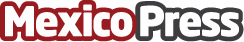 RLH Properties amplía su apuesta en España con la compra del hotel de lujo Bless Collection MadridEl hotel de 5 estrellas, ubicado en el emblemático barrio de Salamanca, de Madrid, se encuentra actualmente cerrado al público y se prevé que reabra sus puertas durante el último trimestre del añoDatos de contacto:Norma Aparicio55 5511 7960Nota de prensa publicada en: https://www.mexicopress.com.mx/rlh-properties-amplia-su-apuesta-en-espana-con_1 Categorías: Franquicias Inmobiliaria Finanzas Turismo Recursos humanos Jalisco Nuevo León Quintana Roo Ciudad de México http://www.mexicopress.com.mx